Perfect Parfait LLCNUTRITION & ANALYSIS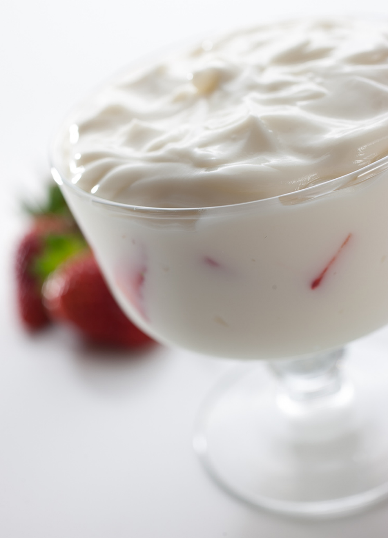 PRODUCT NAME:	Farm Fresh Low Fat Strawberry YogurtPRODUCT CODE:		9614SBPORTION SIZE:		4.0 oz., 113 gramsPACKED:			2 units per caseCASE NET WEIGHT:		28 lbs.CASE DIMENSION:		15.625’’x14’’x5.875’’PALLETIZING:			6 ti X 8 hiMEAL CONTRIBUTION:EACH 4 OZ FARM FRESH LOW FAT STRAWBERRY YOGURT: The equivalent of 1 serving of PROTEIN, contains minimum 9% of the 50 grams RDA for adults and children over four years of age1.INGREDIENTS: Grade A Skim Milk, Milk, Strawberry Flavor [Sugar, Strawberries, Water, Modified Corn Starch, Natural Flavors, Fruit and Vegetable Juice Concentrates, Citric Acid, Potassium Sorbate], Cane Sugar, Modified Corn Starch, Less Than 2%: Pectin, Carrageenan, Potassium Sorbate, Cultures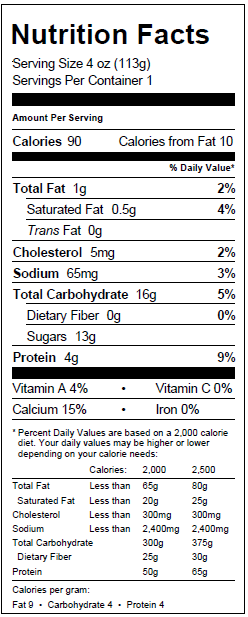 ALLERGENS: MILKSERVING DIRECTIONS: Portioned controlled servings through Perfect Parfait fresh yogurt dispensers.I certify that the above information is accurate at present on this date.Name:  Russ Vulpitta	Title:  CEOSignature:  	Date:  March 2015Derived from: http://www.fda.gov/Food/GuidanceRegulation/GuidanceDocumentsRegulatoryInformation/LabelingNutrition/ucm064928.htm